GOVERNMENT OF THE PEOPLE’S REPUBLIC OF  BANGLADESHOFFICE OF THE EXECUTIVE ENGINEERPWD E/M DIVISION-62ND 12 STORIED GOVT. OFFICE BLDG.SEGUNBAGICHA, DHAKA.Tel: 02-9351012 (OFFICE)E-mail: ee_emdk6.gov.bd.I N V I T A T I O N F O R     T E N D E Re-Tender NoticeE-Tender is invited in the National e-GP system Portal (http//www.eprocure.gov.bd) for the Procurement of the following works This is the online Tender, where only e-Tender will be accepted in the National e-GP Portal and No Offline/ Hard copies will be accepted. To Submit e-Tender, Registration in the National e-GP system Portal (http://www.eprocure.gov.bd) is required. Further information and guidelines are available in the National e-GP system Portal and from e-GP help desk (http://www.eprocure.gov.bd).                                                                                                                          (Md.SURUZZAMAN)                                                                                                                            Executive Engineer                                                                                                                        PWD E/M Division-6,  105468,105145,105200,105218,105423,104992,104969,104738,         tender  idname of work publishing dateclosing date105468,
4320 date:25/5/2017Yearly servicing, maintenance & operation of 1 no ,5-stops, 800 Kg ,10 passengers SIGMA brand lift at Jatiyo Gonomaddhom Institute, Darus Salam Road, Mirpur, Dhaka. (Period: 01-07-17 to 30-06-18=12 Months).25-May-2017 14:30:00 ,
13-Jun-2017 16:45:00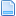 105145,
4316 date:25/5/2017Yearly servicing maintenance & operation of 1 nos 6-stops 630 Kg 8 passenger SRH Brands Lift at govt.high official residence 1800 sqft apartment Purto Nibas-1( House No 30 Road no 117) Gulshan Dhaka.( Period 01-07-17 to 30-06-18=12 Months.)25-May-2017 14:00:00 ,
12-Jun-2017 14:00:00105200,
4317 date:25/5/2017Yearly servicing maintenance & operation of 1 no 6-stops 630 Kg 8 passenger Italian Alex Brands Lift at govt.high official residence 1800 sqft apartment Purto Nibas-2 House No 04 Road no 36 Gulshan Dhaka . Period 01-07-17 to 30-06-18 (12 Months).25-May-2017 14:00:00 ,
12-Jun-2017 15:30:00105218,
4318 date:25/5/2017Yearly servicing maintenance & operation of 2 nos 6-stops 630 Kg 8 passenger Italian Alex Brand Lift at Govt.high Official residence 1800 sqft apartment Purto Nibas-3 House No 22 Road no 112 Gulshan Dhaka and Purto Nibas-4 House No 07 Road no 74 Gulshan Dhaka. Period 01-07-17 to 30-06-18 (12 Months).25-May-2017 14:00:00 ,
13-Jun-2017 13:40:00105423,
4319 date:25/5/2017Yearly servicing maintenance & operation of 2 nos 6-stops 630 Kg 8 passenger Italian Alex Brand Lift at Govt. HIGH Officials residence 1800 sqf apartment Purto Nibas-5 (House No 10 Road no 84 )Gulshan Dhaka. Period 01-07-17 to 30-06-18 (12 Months).25-May-2017 14:00:00 ,
13-Jun-2017 15:40:00104992,
4284 date:24/5/2017Yearly servicing, maintenance & operation of 2 nos, 10-stops, 630Kg. Schiendler Brand Passenger Lift of NAM Garden Building (Building No.05) at Section-13, Mirpur, Dhaka.(Period 01-07-17 to 30-06-18=12 Months).24-May-2017 16:50:00 ,
08-Jun-2017 15:40:00104969,
4283 date:24/5/2017Yearly servicing, maintenance & operation of 2 nos,10-stops 630Kg. Schiendler Brand Passenger Lift of NAM Garden Building (Building No.04) at Section-13, Mirpur, Dhaka.(Period 01-07-17 to 30-06-18=12 Months).24-May-2017 16:00:00 ,
08-Jun-2017 13:40:00104738,
4272 date:23/5/2017Yearly servicing maintenance & operation of 10-stops 630Kg. Shiendler Brand Passenger Lift of NAM Garden Building Building No.02 at Section-13 Mirpur Dhaka.Period 01-07-17 to 30-06-18(12 Month)23-May-2017 16:50:00 ,
07-Jun-2017 13:40:00104957,
4273 date:23/5/2017Yearly servicing maintenance & operation of 10-stops 630Kg. Shiendler Brand Passenger Lift of NAM Garden Building Building No.03 at Section-13 Mirpur Dhaka.Period 01-07-17 to 30-06-18(12 Month)23-May-2017 15:30:00 ,
07-Jun-2017 15:42:00